Beste ouders, 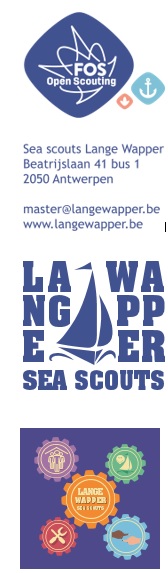 Graag vragen we jullie om deze medische fiche zorgvuldig in te vullen. De ingevulde gegevens worden strikt vertrouwelijk behandeld. Ze worden alleen gebruikt door de leiding en eventuele medische dienstverleners.Kleef onderaan ook een strookje van het ziekenfonds met een hoekje vast en vergeet je identiteitskaart niet mee te nemen/geven voor het kamp/weekend!We geven hierbij nog extra informatie mee rond het uitvoeren van medische handelingen door leid(st)er: Het is verboden om als leid(st)er op eigen initiatief medische handelingen uit te voeren.  Ook het verstrekken van lichte pijnstillende en koortswerende medicatie zoals paracetamol (perdolan, dafalgan) is, zonder toelating van de ouders, voorbehouden aan een arts. Daarom is het noodzakelijk om via de medische fiche vooraf toestemming van ouders te hebben voor het eventueel toedienen van dergelijke hulp.Volgens de wet op de privacy mogen wij deze gegevens na het weekend/kamp niet bijhouden. Bovendien verandert deze informatie heel gauw. Daarom vragen wij voor elk weekend of kamp een nieuwe medische fiche. Bedankt voor je begrip.We raden aan zoon/dochter na te kijken op luizen voor hij/zij vertrekt op weekend/kamp. Indien blijkt dat zoon/dochter luizen heeft bij vertrek, vragen we om dit eerst te behandelen vooraleer mee te gaan op weekend/kamp. Hiermee willen we vermijden dat er op weekend/kamp tijd besteed moet worden aan het bestrijden van luizen.Door deze medische fiche in te vullen (en te ondertekenen) erken je als ouder/voogd ook uw verantwoordelijkheid om ervoor te zorgen dat COVID-19 geen kans krijgt deze zomer. De belangrijkste voorwaarden om de kampen coronavrij te laten verlopen:U stuurt geen zieke of mogelijks besmette kinderen mee.U zorgt ervoor dat uzelf of iemand van de familie uw kind ophalen wanneer hij/zij ziek wordt op kamp, en dat u ook gemakkelijk te contacteren bent.U bindt zich ertoe om binnen de 24u naar de huisarts te als uw kind ziek is en de organisator op de hoogte te brengen van het resultaat van de COVID-test. U bindt zich ertoe om de bubbels voor-, tijdens en na het aanbod te respecteren.U bent op de hoogte van het advies om kinderen en jongeren bij voorkeur slechts aan één weekaanbod te laten deelnemen. Als uw kind besmet is en in de voorbije dagen deelnam aan een ander jeugdaanbod laat dit dan aan de organisatoren weten.De door u verstrekte gegevens worden beheerd volgens de algemene verordening voor de gegevensbescherming. Zij worden enkel ter beschikking gesteld aan derden (medici en paramedici) indien dit genoodzaakt lijkt. Na afloop van de activiteit waarvoor ze zijn opgesteld, worden ze vernietigd.PersoonsgegevensNaam & voornaam: _____________________________________________________________Tak: __________________________________________________________________________Adres: ________________________________________________________________________GSM + naam ouder 1: ____________________________________________________________GSM + naam ouder 2: ____________________________________________________________E-mailadres: ____________________________________________________________________Wie contacteren we bij een noodgeval, indien ouders niet bereikbaar zijn?Naam: ________________________________________________________________________Telefoon: ______________________________________________________________________Adres: _________________________________________________________________________BELANGRIJK! Wanneer uw kind ziek wordt op kamp, zal u gecontacteerd worden om hem/haar zo snel mogelijk op te halen en bij de huisarts een coronatest te laten doen. De resultaten van deze resultaten geeft u later door aan de leiding.Medische gegevensGegevens van de huisarts van je kind:Naam: ________________________________________________________________________Telefoon: ______________________________________________________________________Adres: _________________________________________________________________________Behoort uw kind tot de risicogroep voor corona? JA/NEEMag je kind deelnemen aan normale scouts- en gidsenactiviteiten?	Sport: JA /NEEN Trektocht: JA /NEEN Spel: JA /NEEN Zwemmen: JA /NEENZijn er aandachtspunten waarmee we rekening moeten houden? (bvb. vlug moe, slaapwandelen, ...) ________________________________________________________________________________________________________________________________________________Zijn er ziektes te melden? (bvb. astma, suikerziekte, epilepsie, hartziekten, ...)	________________________________________________________________________	________________________________________________________________________Is je kind de laatste drie maand in contact gekomen met een besmettelijke ziekte?	________________________________________________________________________      Moet hij/zij geneesmiddelen innemen? Zo ja, vul dan onderstaand schema aan en bezorg de noodzakelijke medicatie aan de takleiding.Heeft je kind allergieën? (bvb. geneesmiddelen, bepaalde stoffen of levensmiddelen, insectenbeten, ...)________________________________________________________________________Moet hij/zij een bepaald dieet volgen? (bvb. lactosevrij, glutenvrij, ...)	________________________________________________________________________Werd je kind gevaccineerd tegen tetanus (klem)? 	JA / NEEN 	Zo ja, in welk jaar? ___________________________________________________Wat is zijn/haar bloedgroep? _______________________________________Geef je de toestemming aan de leiding om - in dringende gevallen - pijnstillende of koortswerende medicatie, paracetamol, die vrij verkrijgbaar is in de apotheek toe te dienen aan je kind? JA / NEENIs er sprake van bedplassen? JA/NEENAndere inlichtingen of opmerkingen? ________________________________________________________________________Datum en handtekening: _________/__________/____________           _________________________________________Naam medicatieHoeveel maal per dag?Wanneer? 